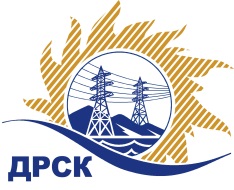 Акционерное Общество«Дальневосточная распределительная сетевая  компания»ПРОТОКОЛ № 351/УТПиР-Рзаседания Закупочной комиссии по открытому запросу предложений на право заключения Договора на выполнение работ «Организация ВОЛС до мастерских участков, филиал "Амурские ЭС"»Способ и предмет закупки: открытый электронный запрос предложений  на право заключения Договора на выполнение работ «Организация ВОЛС до мастерских участков, филиал "Амурские ЭС"», закупка 193 ГКПЗ 2016 г.ПРИСУТСТВОВАЛИ:   члены постоянно действующей Закупочной комиссии 2-го уровня.ВОПРОСЫ, ВЫНОСИМЫЕ НА РАССМОТРЕНИЕ ЗАКУПОЧНОЙ КОМИССИИ: Об утверждении цен полученных на процедуре вскрытия конвертовОб отказе от проведения открытого запроса предложенийРЕШИЛИ:По вопросу № 11. Признать объем полученной информации достаточным для принятия решения. 2.Утвердить цены, полученные на процедуре вскрытия конвертов с заявками участников запроса предложений:По вопросу № 21. Закрыть открытый запрос предложений на право заключение договора на выполнение работ «Организация ВОЛС до мастерских участков, филиал "Амурские ЭС"» без определения победителя на основании п. 21 Извещения и п. 1.5.4 Документации о закупке.2. После корректировке технического задания провести закупочную процедуру повторно.Коротаева Т.В.(4162)397-205г. Благовещенск«25» марта  2016 г.№п/пНаименование Участника закупки и его адресЦена заявки на участие в закупке без НДС, руб.1ООО «Сириус-М» (675000, Россия, Амурская область, ул. Комсомольская, д. 4901 010 000,00 2ООО «Авентус-Технологии» (680000, Россия, Хабаровский край, г. Хабаровск, ул. Тургенева, 26а)1 025 499,00 3ООО «Энергоремстрой» 675000, Россия, Амурская обл., г. Благовещенск, ул. Кольцевая, д. 2, стр. 1690 000,00 4ООО «ДВСКСС» (680051, Россия, Хабаровский край, г. Хабаровск, ул. Панфиловцев, 38)700 000,00 5ООО «СТК» (680022, Россия, Хабаровский край, ул. Вяземская, д.16, кв. 23)734 223,73 6ООО «Позитроника-Амур» 675000, Амурская обл., г. Благовещенск, ул. 50 лет Октября, 65 А1 030 000,00 Ответственный секретарь Закупочной комиссии 2 уровня АО «ДРСК» ____________________Елисеева М.Г.